CÁMARA DE REPRESENTANTES COMISIÓN TERCERA CONSTITUCIONAL PERMANENTE (ASUNTOS ECONÓMICOS)SESIÓN FORMAL VIRTUALLEGISLATURA 2020– 2021(Del 20 de julio de 2020 al 20 de junio de 2021)ORDEN DEL DIADe la Sesión formal virtual del día jueves 25 de marzo de 2021HORA: 11:00 a.m.ILLAMADO A LISTA Y VERIFICACIÓN DEL QUÓRUMIIESTUDIO, DISCUSIÓN Y VOTACIÓN EN PRIMER DEBATE DE LOS SIGUIENTES PROYECTOS DE LEY:PROYECTO DE LEY N°. 330 DE 2020 CÁMARA, “POR EL CUAL SE CREA EL FONDO PARA EL DESARROLLO Y LA REACTIVACIÓN ECONÓMICA DE SUCRE - FODRES”.Autores: Honorable Representante, Representantes a la Cámara: SALÍM VILLAMIL QUESSEP, KARINA ESTEFANÍA ROJANO PALACIO, JOSÉ GABRIEL AMAR SEPÚLVEDA, CÉSAR LORDUY MALDONADO, MODESTO ENRIQUE AGUILERA VIDES, ÁNGELA PATRICIA SÁNCHEZ LEAL, OSWALDO ARCOS BENAVIDES, DAVID ERNESTO PULIDO NOVOA, ATILANO ALONSO GIRALDO ARBOLEDA, ELOY CHICHÍ QUINTERO ROMERO, GUSTAVO PUENTES DIAZ, GLORIA BETTY ZORRO AFRICANO, MAURICIO PARODI DÍAZ, CARLOS MARIO FARELO DAZA, JOSÉ DANIEL LÓPEZ JIMÉNEZ, JAIME RODRÍGUEZ CONTRERAS, CARLOS ALBERTO CUENCA CHAUX, OSCAR CAMILO ARANGO CÁRDENAS, JORGE MÉNDEZ HERNÁNDEZ, JAIRO HUMBERTO CRISTO CORREA, KAREN VIOLETTE CURE CORCIONE, JORGE ENRIQUE BENEDETTI MARTELO, NÉSTOR LEONARDO RICO RICO, AQUILEO MEDINA ARTEAGA, JULIO CÉSAR TRIANA QUINTERO, GILBERTO BAYARDO BETANCOURT PÉREZ y los Senadores de la República: TEMÍSTOCLES ORTEGA NARVÁEZ, DIDIER LOBO CHINCHILLA, LUIS EDUARDO DIAZGRANADOS TORRES, FABIAN CASTILLO SUÁREZ, JOSÉ LUIS PÉREZ OYUELA, ANTONIO LUIS ZABARAIN GUEVARACoordinador: Honorable Representante SALÍM VILLAMIL QUESSEP     Ponente: Honorable Representante CHRISTIAN JOSÉ MORENO VILLAMIZAR Gaceta: 1196 de 2020Ponencia: PositivaPROYECTO DE LEY N°. 136 DE 2020 CÁMARA, “POR LA CUAL SE MODIFICA EL ARTÍCULO 268 DE LA LEY 1955 DE 2019, SE INCLUYE AL DEPARTAMENTO DEL TOLIMA EN EL RÉGIMEN DE TRIBUTACIÓN ESPECIAL DE LA ZONA ECONÓMICA Y SOCIAL ESPECIAL (ZESE) Y SE DICTAN OTRAS DISPOSICIONES”.Autores: Honorable Senadores de la República MIGUEL ÁNGEL BARRETO CASTILLO, ÁLVARO URIBE VÉLEZCoordinador: Honorable Representante EDWIN ALBERTO VALDÉS RODRÍGUEZPonentes: Honorables Representantes VÍCTOR MANUEL ORTÍZ JOYA, ERASMO ELÍAS ZULETA BECHARAGaceta: 1222 de 2020 Ponencia: PositivaPROYECTO DE LEY N°. 272 DE 2020 CÁMARA, “POR LA CUAL SE FORTALECE AL PEQUEÑO EMPRESARIO Y EMPRENDEDOR, SE FOMENTA LA GENERACIÓN DE INGRESOS EN LAS REGIONES Y SE DICTAN OTRAS DISPOSICIONES”.Autores: Honorables Senadores de la República: CARLOS EDUARDO GUEVARA VILLABON, AYDEÉ LIZARAZO CUBILLOS, MANUEL ANTONIO VIRGÜEZ PIRAQUIVE y la Honorable Representante a la Cámara:  IRMA LUZ HERRERA RODRÍGUEZ.Coordinador: Honorable Representante WILMER RAMIRO CARRILLO MENDOZA     Ponente: Honorable Representante  ÓSCAR DARÍO PÉREZ PINEDA.Gaceta: 1202 de 2020Ponencia: PositivaPROYECTO DE LEY N° 055 DE 2020 CÁMARA, “POR MEDIO DEL CUAL SE CREA UN FONDO PARA ERRADICAR POBREZA EXTREMA Y MULTIDIMENSIONAL EN CÓRDOBA”.Autores: HONORABLES SENADORES: RUBY HELENA CHAGUI SPATH, ÁLVARO URIBE VÉLEZCoordinadores: Honorables Representantes: JHON JAIRO BERRÍO LÓPEZ, KATHERINE MIRANDA PEÑA.Ponentes: Honorables Representantes VÍCTOR MANUEL ORTÍZ JOYA, YAMIL HERNANDO ARANA PADAUÍGaceta: 978 de 2020Ponencia: Positiva     IIILO QUE PROPONGAN LOS HONORABLES REPRESENTANTES A LA CÁMARANÉSTOR LEONARDO RICO RICOPresidenteNUBIA LÓPEZ MORALESVicepresidente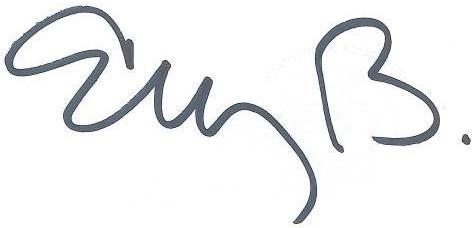 ELIZABETH MARTÍNEZ BARRERASecretaria General